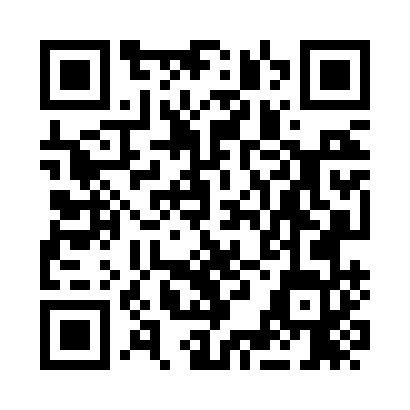 Prayer times for Lambukh, BulgariaSat 1 Jun 2024 - Sun 30 Jun 2024High Latitude Method: Angle Based RulePrayer Calculation Method: Muslim World LeagueAsar Calculation Method: HanafiPrayer times provided by https://www.salahtimes.comDateDayFajrSunriseDhuhrAsrMaghribIsha1Sat3:385:441:136:278:4410:402Sun3:385:431:146:278:4410:413Mon3:375:431:146:278:4510:424Tue3:365:431:146:288:4610:435Wed3:355:421:146:288:4610:446Thu3:345:421:146:298:4710:457Fri3:345:421:156:298:4810:468Sat3:335:411:156:308:4810:479Sun3:335:411:156:308:4910:4810Mon3:325:411:156:308:4910:4911Tue3:325:411:156:318:5010:5012Wed3:315:411:166:318:5010:5013Thu3:315:411:166:318:5110:5114Fri3:315:411:166:328:5110:5215Sat3:315:411:166:328:5210:5216Sun3:315:411:166:328:5210:5317Mon3:315:411:176:338:5210:5318Tue3:315:411:176:338:5310:5319Wed3:315:411:176:338:5310:5420Thu3:315:411:176:338:5310:5421Fri3:315:421:176:348:5310:5422Sat3:315:421:186:348:5310:5423Sun3:325:421:186:348:5410:5424Mon3:325:421:186:348:5410:5425Tue3:325:431:186:348:5410:5426Wed3:335:431:196:348:5410:5427Thu3:335:441:196:348:5410:5428Fri3:345:441:196:358:5410:5429Sat3:355:441:196:358:5410:5430Sun3:355:451:196:358:5410:53